Guía de Retroalimentación Nº6 Educación Musical 7° básico.Nombre_______________________________________ Curso: _______ Fecha: _______Partamos Recordando definiciones esenciales para lograr los aprendizajes.      I Definiciones: Pulso: El pulso en música es una unidad básica que se emplea para medir el  tiempo.  Se  trata  de  una  sucesión  constante  de pulsaciones que  se repiten   dividiendo   el   tiempo   en   partes   iguales.      Cada   una   de las pulsaciones así  como  la  sucesión  de  las  mismas  recibe  el  nombre de pulso.Tempo: El tempo es justamente el tiempo o la velocidad en los que una obra musical debe ser ejecutadaRitmo: El ritmo es uno de los tres elementos que integran la música junto a la melodía y la armonía      El ritmo puede definirse como la combinaciónarmoniosa de sonidos, voces o palabras, que incluyen las pausas, los silencios y los cortes necesarios para que resulte grato a los sentidosPercutir: Dar uno o varios golpes, especialmente cuando se hace de manera repetidaPartes de una Figura RítmicaLas figuras rítmicas están compuestas de tres partes: Cabeza, plica y corchete. Algunas figuras como la redonda está compuesta de una cabeza; la blanca por ejemplo, de una cabeza y una plica; la semicorchea, de una cabeza, plica y dos corchetes.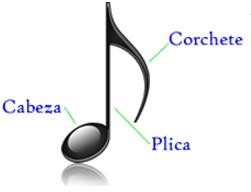 III El PulsoEntendemos como pulso a la unidad  básica que usamos para medir el tiempo, es decir, el pulso sería, las pulsaciones que encontramos en la música, son todas constante, fijas y nos indican el tempo o velocidad de obra musical.Durante este año trabajaremos con cifras de compás 2/4, ¾ y 4/4, en todos estos compases la unidad de tiempo es indicado por la negra.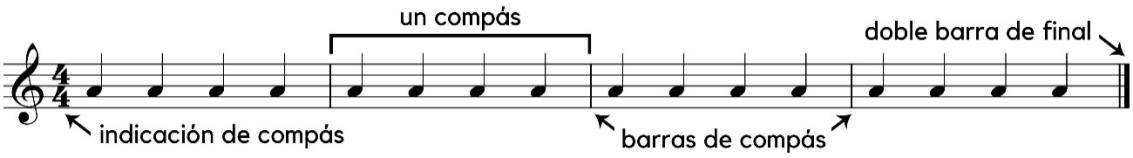 IV Cifra indicadora de compásEntendemos como pulso a la unidad  básica que usamos para medir el tiempo, es decir, el pulso sería, las pulsaciones que encontramos en la música, son todas constante, fijas y nos indican el tempo o velocidad de obra musical.Durante este año trabajaremos con cifras de compás 2/4, ¾ y 4/4, en todos estos compases la unidad de tiempo es indicadora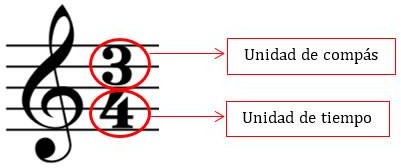 EJERCICIOS RÍTMICOSPercute con las palmas los siguientes ejercicios que se presentan a continuación,Ejercita en el siguiente Link de la clase. https://youtu.be/mPwyvxEf0TkEjercicio 1: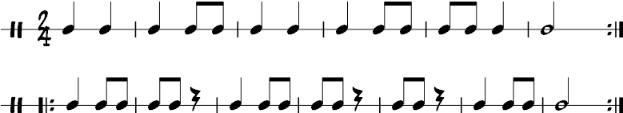 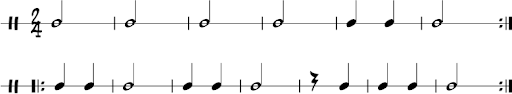 Ejercicio 2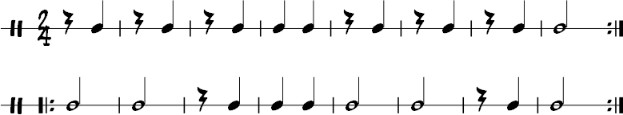 Ejercicio 3:Ejercicio 4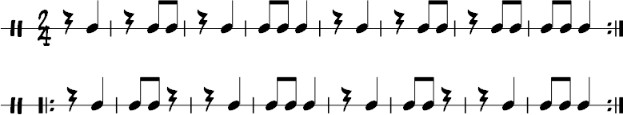 	Link de la clase. https://youtu.be/mPwyvxEf0Tk